20.01.2023    259-01-03-9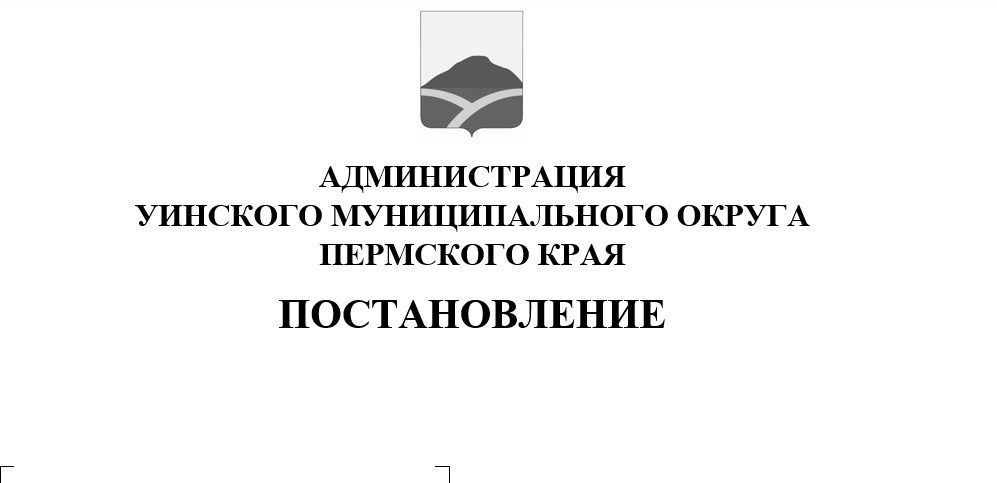 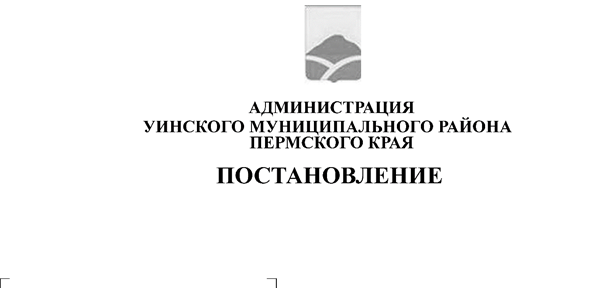 В соответствии Федеральным законом от 23.11.1995 № 174-ФЗ «Об экологической экспертизе», с пунктом 2 приложения № 16 к постановлению Правительства Российской Федерации от 03.04.2020 г. № 4740 «О продлении действия разрешений и иных особенностях в отношении разрешительной деятельности в 2020 году», Приказом Министерства природных ресурсов и экологии Российской Федерации от 01.12.2020 № 999 «Об утверждении требований к материалам оценки воздействия на окружающую среду»,Федеральным  законом от 06.10.2003 № 131-ФЗ «Об общих принципах организации местного самоуправления в Российской Федерации»,администрация Уинского муниципального округа Пермского краяПОСТАНОВЛЯЕТ:          1. Провести общественные обсуждения (в форме слушаний) по объекту государственной экологической экспертизы: проектная документация «Строительство и обустройство скважин Лесного месторождения», включая предварительные материалы оценки воздействия на окружающую среду (ОВОС).2. Инициатором (заказчиком) общественных обсуждений (в форме слушаний) является исполнитель работ по объекту государственной экологической экспертизы: проектная документация «Строительство и обустройство скважин Лесного месторождения»,включая материалам оценки воздействия на окружающую среду (ОВОС) - ООО «ЛУКОЙЛ-ПЕРМЬ» совместно с администрацией Уинского муниципального округа Пермского края.3. Назначить на15февраля 2023 года  в 15:00 часов в зале заседания администрации Уинского муниципального округа по адресу: с. Уинское, ул. Октябрьская, д.1 общественные обсуждения  (в форме слушаний) по объекту государственной экологической экспертизы: проектная документация «Строительство и обустройство скважин Лесного месторождения»включая предварительныематериалы оценки воздействия на окружающую среду (ОВОС).4. Утвердить прилагаемый состав комиссии по проведению общественных обсуждений  (в форме слушаний) по объекту государственной экологической экспертизы: проектная документация «Строительство и обустройство скважин Лесного месторождения», включая предварительныематериалы оценки воздействия на окружающую среду (ОВОС) согласно приложению №1.5. Форма и место представления замечаний и предложений: Замечания и предложения принимаются в период проведения общественных обсуждений, а также в течение 10 календарных дней после окончания срока общественных обсуждений, участники могут представить свои предложения и замечания в письменной форме на электронные адреса: Kopysov@ngi.pstu.ru, komitetuinsk@mail.ru, либо при рассмотрении лично в Управление имущественных и земельных отношений администрации Уинского муниципального округа Пермского края по адресу: 617520, Пермский край, Уинский муниципальный округ, с. Уинское, ул. Октябрьская, д.1, с отметкой в журнале учета замечаний и предложений общественности.Принятие от граждан и общественных организаций письменных замечаний и предложений в период до принятия решения о реализации намечаемой хозяйственной и иной деятельности обеспечивается в течение 10 дней после окончания общественных обсуждений в администрации Уинского муниципального округа.6.  Материалы проектной документациивключая предварительные материалы оценки воздействия на окружающую среду (ОВОС) будут доступны для ознакомления с 25 января 2023 года по 25февраля 2023 года на официальном сайте администрации Уинского муниципального округа в информационно-телекоммуникационной сети (http://uinsk.ru/) .7.  Настоящее постановление вступает в силу со дня его подписания.          8. Контроль над исполнением постановления возложить на начальника управления имущественных и земельных отношений администрации Уинского муниципального округа Зацепурина Ю.В.Глава муниципального округа –глава администрации Уинскогомуниципального округа А.Н. ЗелёнкинПриложение №1 кпостановлению  администрации Уинского муниципального округаСостав комиссиипо проведениюобщественных обсуждений  (в форме слушаний) по объекту государственной экологической экспертизы: проектная документация «Строительство и обустройство скважин Лесного месторождения»,включая материалам оценки воздействия на окружающую среду (ОВОС)Рассохин О.В.                          – начальник отдела архитектуры и градостроительства     Администрации Уинского муниципального округаЛатыпова  Х.Р.                         -главный специалист управления по экономике и сельскому хозяйству  администрации Уинского муниципального округа Матынова Ю.А.Зацепурин Ю.В.Осетрова Т.Н.- заместитель главы администрации Уинского муниципального округа, председатель комиссии;- начальник управления имущественных и земельных отношений администрации Уинского муниципального округа, заместитель председателя комиссии (по  согласованию);- начальник отдела земельных отношений управления имущественных и земельных отношений администрации Уинского муниципального округа, секретарь комиссии(по  согласованию).Члены комиссииВатолин П.В.Пыхтеева А.П.- заместитель начальника управления имущественных и земельных отношений администрации Уинского муниципального округа (по  согласованию).- начальник юридического отдела администрации Уинского муниципального округа;